Nume ……………………        Fisa de lucruMatematică și explorarea mediului(MEM)Rezolvă exercițiile.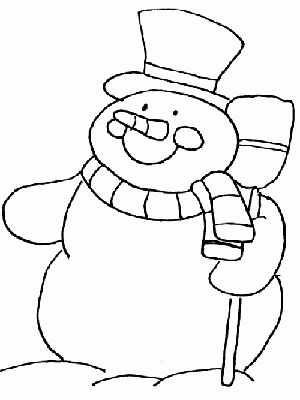      +                            =                                               =                         -          =                              =              +                   =                                    =             =                                                    = Rezolvă operațiile matematice, apoi colorează după indiciile date mai jos: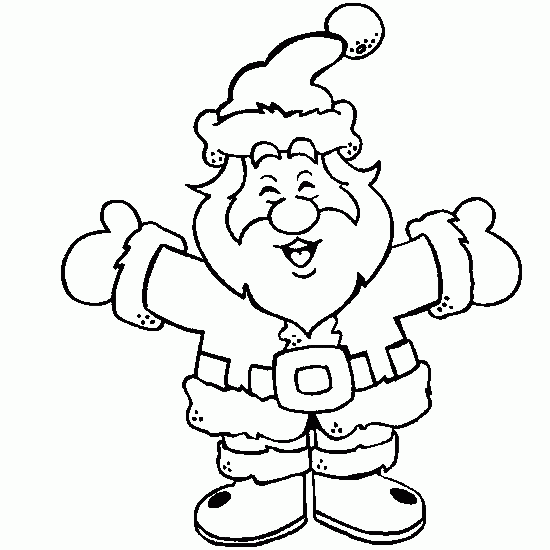                                                                           1+0=                                                                            1+1=          4-0=                                                                                                                                  4-2=                                                                                1+2 =                                                          2-1=                                        2-1=                                                         4-1=                  1+1+1+1=         3+0=                                                                 2+2=                               5-1=1 – ROȘU2 – ROZ3 – ALB4 – NEGRU